I came to earth with power to choose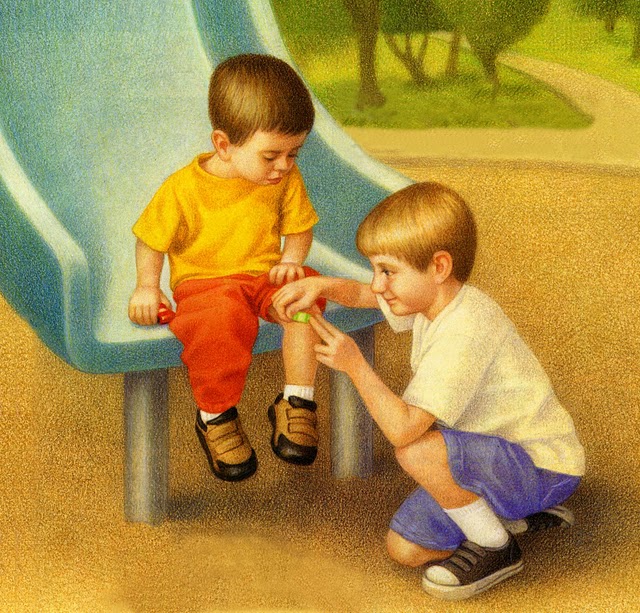 Good choices bless me and my family tooAs a child of God, I receive special light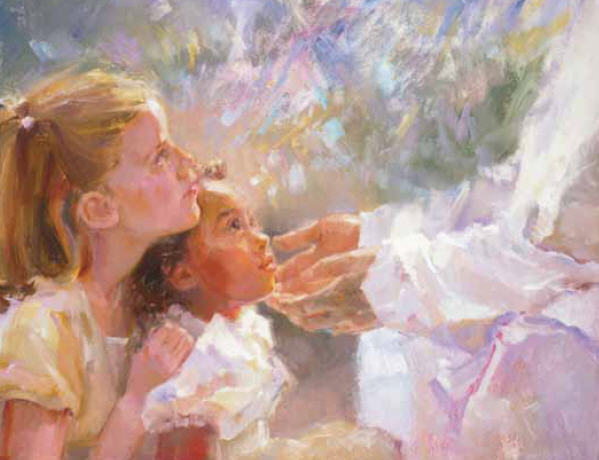 The Holy Ghost helps me to know what is rightI feel so safe and happy because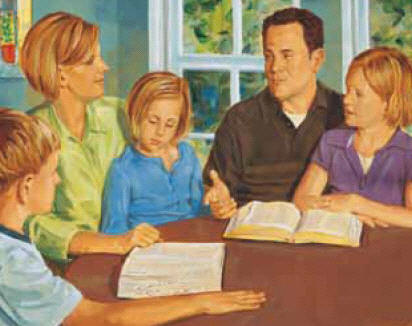 Such feelings of peace come from family loveIn my own home I’ll happily serve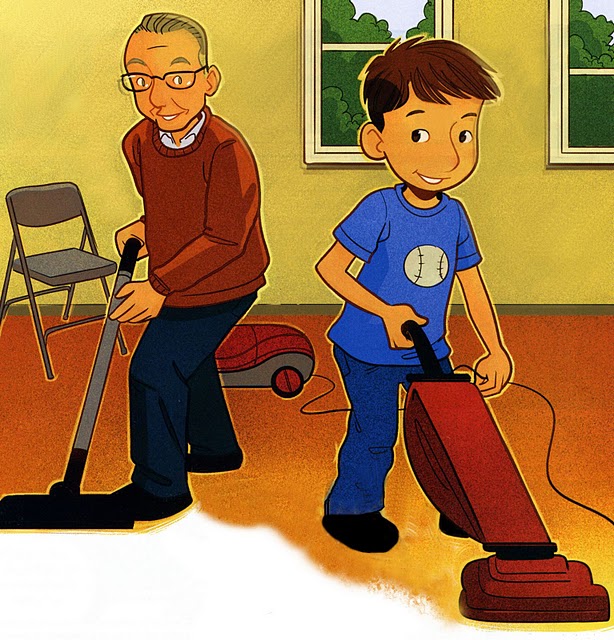 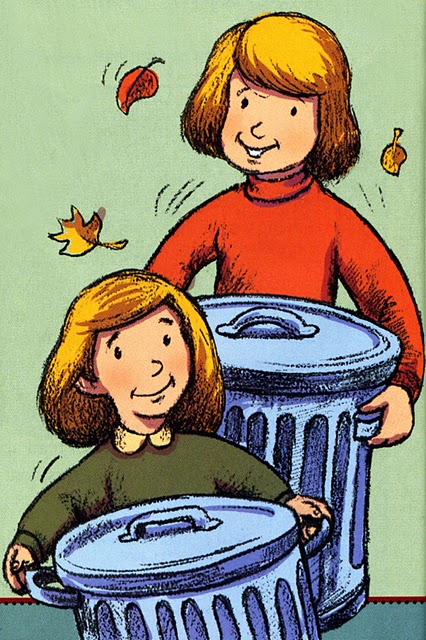 I’ll strengthen my family by my good works